Consent for Phone Contact Form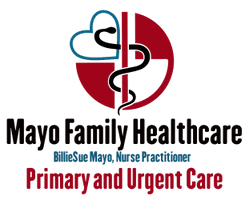 If we attempt to contact you and do not reach you in person, please indicate which method(s) of leaving messages are acceptable to you:□Okay to leave a detailed voicemail message that may include medical information for me on my:
Home Phone: ____________________Cell Phone: ______________________                                                       □Okay to leave message or text for appointment reminder on cell phone listed Cell Phone: _______________________                                                       □Okay to leave message for appointment reminder call on work phone listed Work phone: ______________________Okay to email me with medical information and appointment reminder:□Email:                                                                                                                       j□Other (specify):                                                                                                        j□NEVER leave any medical information on any message for me, simply ask me to call backIt is okay to discuss medical information regarding me with:□My spouse/partner. Name:                                                               Relationship:                                    j□My power of attorney. Name:                                                           Relationship:                       j□Other. Name:                                                                          Relationship:                                  jConsent: It is OK to discuss my medical results for my Covid-19 test with my employer.   □Yes		□No 				Employer: _______________________________Signature of Patient or Guardian:                                                                                                   jPrinted Name:                                                                                                                                 jDate:                                      j